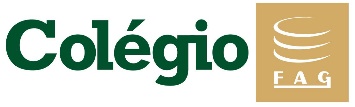 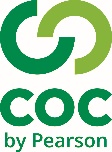 1-Faça as atividades 1, 2, 3, 4, e 5 da página 281 da apostila 1 : 